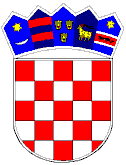 REPUBLIKA HRVATSKAVUKOVARSKO-SRIJEMSKA ŽUPANIJA OPĆINA TOVARNIK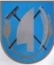  OPĆINSKO VIJEĆE KLASA: 024-03/23-01/03URBROJ: 2196-28-02-23-1Tovarnik, 20. ožujka 2023. godine Temeljem  čl. 31. Statuta Općine Tovarnik ( Službeni vjesnik Vukovarsko-srijemske županije 3/22), čl 8. Odluke o izmjenama i dopunama odluke o komunalnim djelatnostima na području Općine Tovarnik (KLASA: 024-03/22-01/45, URBROJ: 2196-28-02-22-1 od 27.06.2022.) Općinsko vijeće Općine Tovarnik, na svojoj 14. sjednici održanoj 20. ožujka 2023. godine,                               d o n o s i ODLUKU OPOVJERAVANJU OBAVLJANJA KOMUNLANE DJELANTOSTI  - UKOP POKOJNIKA NA PODRUČJU OPĆINE TOVARNIKČlanak 1.Ovom odlukom Općina Tovarnik, odlučuje o povjeravanju obavljanja komunalne djelatnosti – ukop pokojnika na području Općine.Članak 2.Općina Tovarnik, sklopit će ugovor, na vrijeme od jedne godine, sa poduzećem za komunalne djelatnosti i usluge EKO JANKOVCI d.o.o., Dr. Franje Tuđmana 13, Stari Jankovci, OIB: 60887400677, za obavljanje poslova ukopa pokojnika na području Općine Tovarnik te definirati poslove koje obuhvaća.Članak 3.Ova Odluka stupa na snagu osam dana od objave  u Službenom vjesniku Vukovarsko-srijemske županije.PREDSJEDNIK OPĆINSKOG VIJEĆA  Dubravko Blašković